Druk BRM Nr 22/2024Projekt z dnia 20 lutego 2024 r.UCHWAŁA NRRADY MIEJSKIEJ W ŁODZIz dnia                          2024 r.w sprawie ustalenia kierunku działania Prezydenta Miasta Łodzi w zakresie  utworzenia parku gminnego i nadania mu nazwy „Zielony Rynek Rudy”.Na podstawie art. 18 ust. 2 pkt 2 ustawy z dnia 8 marca 1990 r. o samorządzie gminnym (Dz. U. z 2023 r. poz. 40, 572, 1463 i 1688), Rada Miejska w Łodziuchwala, co następuje:§ 1. Ustala się kierunek działania Prezydenta Miasta Łodzi polegający na podjęciu działań zmierzających do utworzenia kieszonkowego parku gminnego, na terenie zieleni znajdującym się pomiędzy ulicami Blokową, Finansową i Mierzyńskiego, stanowiącym działkę o numerze ewidencyjnym 235 w obrębie G-40, uregulowaną w księdze wieczystej nr LD1M/00371834/0, po zakończeniu procesu komunalizacji tej nieruchomości, która obecnie stanowi własność Skarbu Państwa oraz nadania mu nazwy „Zielony Rynek Rudy”.§ 2. Położenie parku określone zostało na mapie stanowiącej załącznik do uchwały.§ 3. Wykonanie uchwały powierza się Prezydentowi Miasta Łodzi.§ 4. Uchwała wchodzi w życie z dniem podjęcia.PrzewodniczącyRady Miejskiej w ŁodziMarcin GOŁASZEWSKIProjektodawcą jestZałącznikdo uchwały NrRady Miejskiej w Łodziz dnia                     2024 r.Mapa terenu Parku „Zielony Rynek Rudy”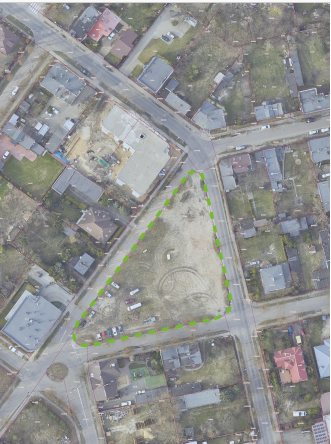 UZASADNIENIENa wniosek mieszkańców Miasta Łodzi wskazany teren został wskazany na utworzenie parku kieszonkowego i nadania mu nazwy „Zielony Rynek Rudy”. Przedmiotowego terenu w formie parku służyć będzie okolicznym mieszkańcom jako teren rekereacyjny. Omawiany obszar od przeszło 100 lat był miejscem wydarzeń publicznych,  jarmarków i drobnego handlu. Jego status nie został nigdy uregulowany, ani w czasach samorządu Rudy Pabianickiej, ani w Mieście Łodzi. Pełnoprawne jest jednak określenie, że pełnił on zawsze funkcję rynku dla tej części miasta. Tak był określany przez samych mieszkańców, tak też pojawia się opracowaniach historycznych. W związku z powyższym wnioskuje się o uznanie za park wskazanego terenu zieleni,                 obejmującego stanowiącym nieruchomość uregulowaną w księdze wieczystej nr LD1M/00371834/0, działka o numerze ewidencyjnym 235 w obrębie G-40.Utworzenie parku powinno nastąpić po zakończeniu procesu komunalizacji nieruchomości, która obecnie stanowi własność Skarbu Państwa.Zakończenie procesu komunalizacji przewidywane jest w przeciągu najbliższych tygodni.